Projekt:Šablony Zemědělská akademie a gymnázium hořiceje spolufinancován Evropskou unií.Cílem projektu je rozvoj v oblastech, které škola určila jako prioritní pro svůj rozvoj a budoucí směřování, zvýšení kvality vzdělávání a odborné přípravy včetně posílení jejich relevance pro trh práce. 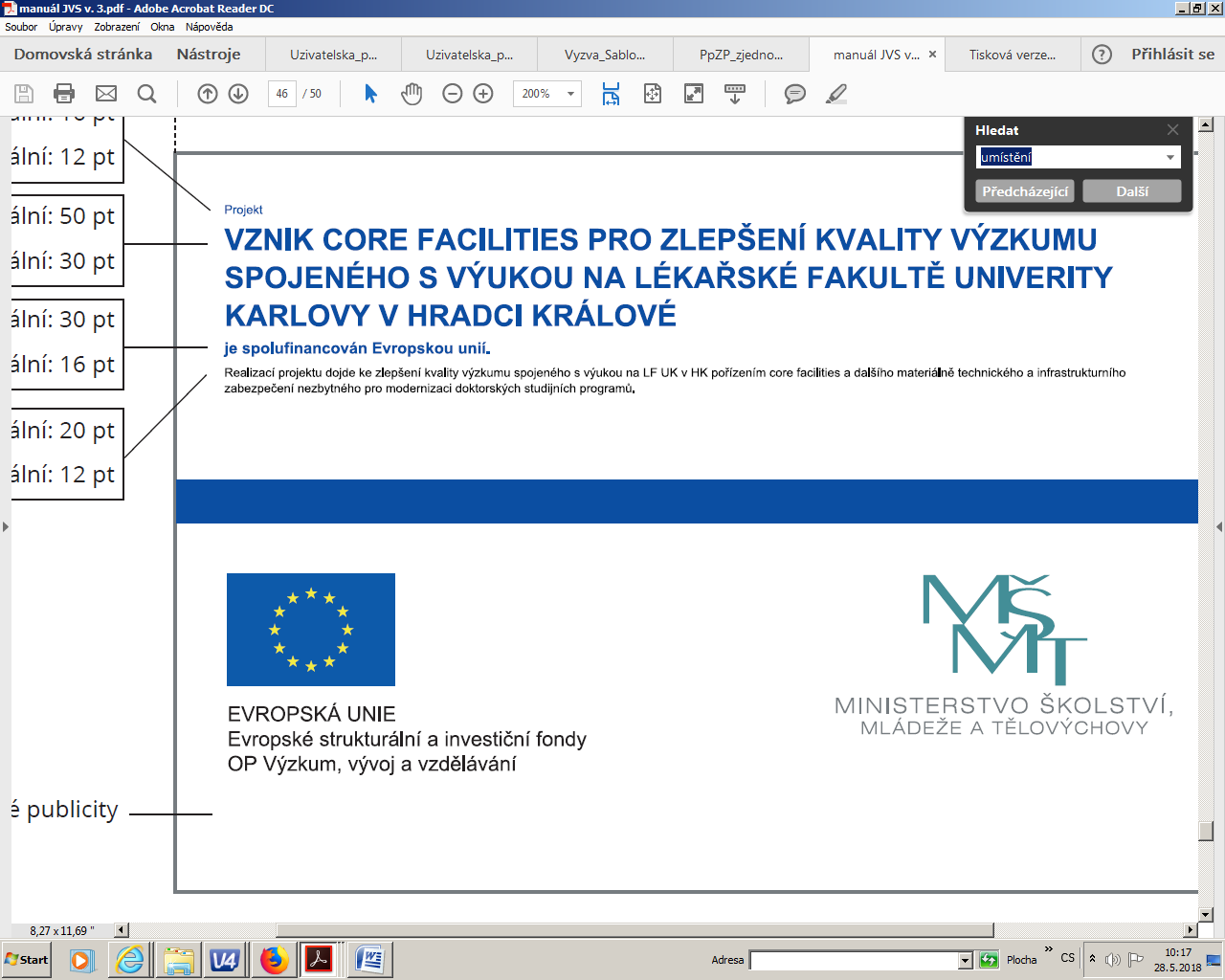 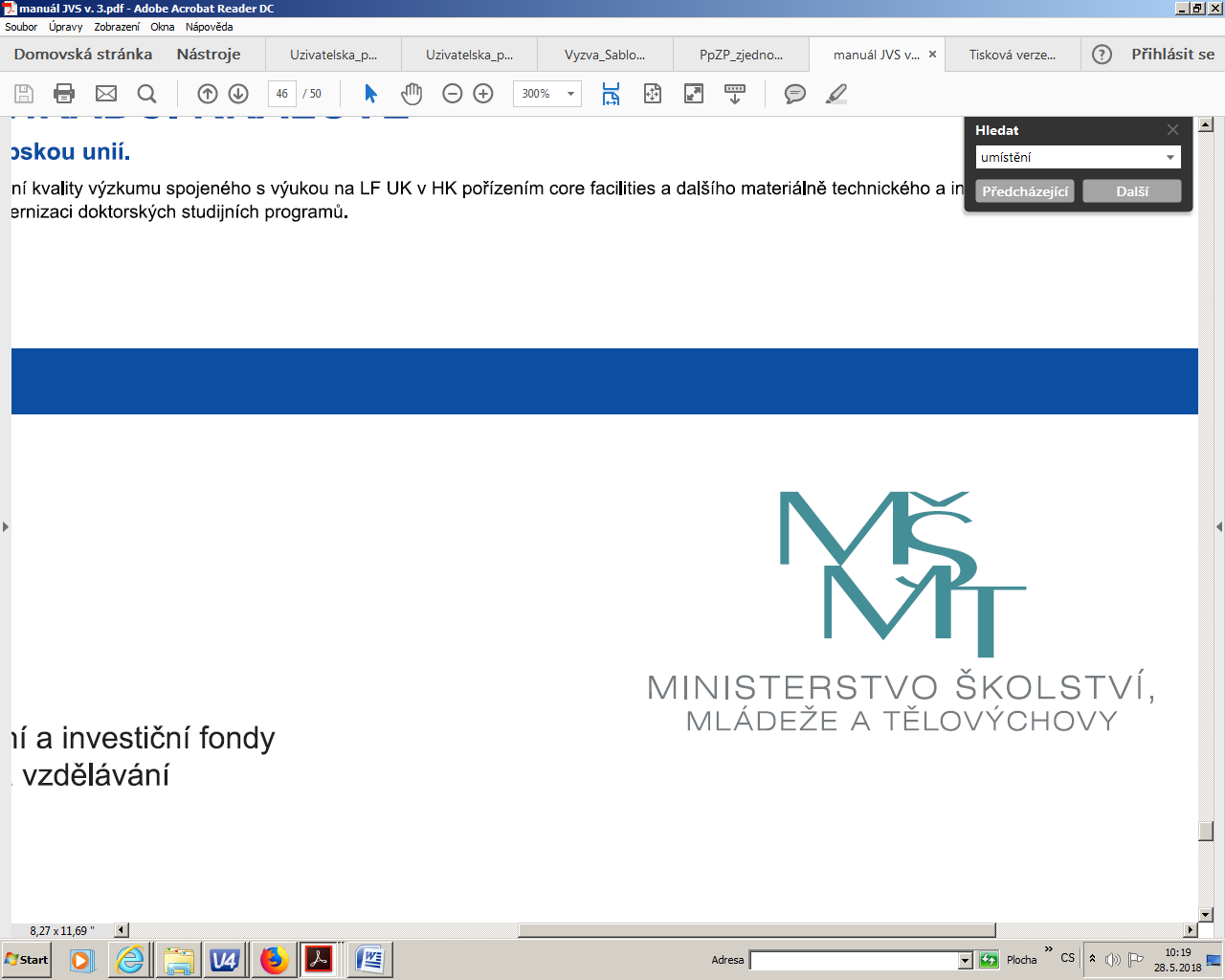 